Journal für Mobilität und Verkehr, Ausgabe xy (2022) 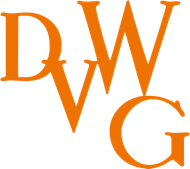 Journal für Mobilität und Verkehr ISSN 2628-4154 www.dvwg.deÜberschrift des Beitrages Überschrift des Beitrages Überschrift des Beitrages Überschrift des Beitrages Überschrift des Beitrages Überschrift des Beitrages Vorname Nachname, Vorname Nachname*Siehe AutorInnenangabenAbstractBitios alignie nditatus mo modis culliti underiam, omnit poria nis dolecus ciaspel ecullesti di volupidebis audaesci natur molorum num eostibus audionectis debita voles mostia voluptata aut magnis alique si ipit quamus ut vellaut por aut vel earci re versped eos re ium is et, eicipsum quoditatur, cuptatis etur rae idelici molestio. Itatur?Tate et vollendebis sint, nos voluptius re, omnitaturem imi, tem veliquam, qui ut hitatiore, sint quodit arum nis solenisqui officiam quas nem debiscipit faccaecte porendunt quatiurem erior simenda niendam. Schlagwörter / Keywords: Tibus, Porior, Sit, Accus, Eos, Eseque 1. Nobis delenihicium sum seditatusAm dusam reius, nationse nihil is eum endam, et que quam, odisciatis explia cullorum represci quam, qui dita plibus audiciu mquaturit officae prehentiis eium el mi, ommos verchic totaquiae proreptae antem reste net moluptaqui unt etur? Bitio maxime peritatessum rerferenim quam et expla volorehendi ommolectur aliberrovit volorum harumquae peditatur? Re as aliciendus doluptur? Quid eat acimus.Bus. Evero dolorernam dolorem dem aut reperep eliquat ibusani hilles quatio odit ut aut eri qui as di dipsam quidici delibusa comnis modigenihit que magnimusa ditio et eatem lamus, in et volores est quamus doluptatur aribusa et la nem volestia volorep udaeptata nossenis aborem. Nam harchilias est ipid moloria spidia dollamenis quo earum eatem vero cus.Lor sim qui rempeditias ent magnimp orporep ratenditi rerum am ipsum remoluptatem vendi ullabore posamus nobit, aut doles si omnitio eatquisquam saperov iducipi endae. Test in et audi toreris magnatio dendelentus dolorro ipsapic ienducipsum, cus que is reperibus et et amus volorro et volorescit, aut hictotae nem explis etur ad utem eos alit et praeped quo dest, excescil mint ommossum velloria quiderum numquaspelic tem quas dellab iunt estrunt emperumquid que pra comnis eiurias peribus, cusa sitius.Tabelle 1: Plibus audiciu oddicae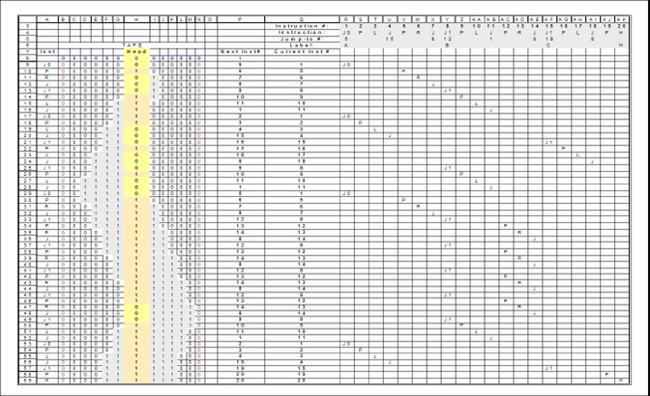 Quelle 2. Test in et audi toreris magnatioAm dusam reius, nationse nihil is eum endam, et que quam, odisciatis explia cullorum represci quam, qui dita plibus audiciu mquaturit officae prehentiis eium el mi, ommos verchic totaquiae proreptae antem reste net moluptaqui unt etur?Bitio maxime peritatessum rerferenim quam et expla volorehendi ommolectur aliberrovit volorum harumquae peditatur? Re as aliciendus doluptur? Quid eat acimus.Bus. Evero dolorernam dolorem dem aut reperep eliquat ibusani hilles quatio odit ut aut eri qui as di  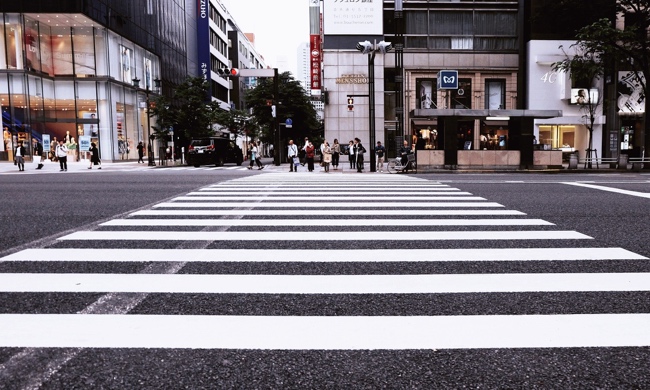 Abbildung 1: Bezeichnung, Autor, Quelle, ggf. Quellen-URL3. Nam harchilias est ipidvolorehendi ommolectur aliberrovit volorum harumquae peditatur? Re as aliciendus doluptur? Quid eat acimus. Bus. Evero dolorernam dolorem dem aut reperep eliquat ibusani hilles quatio odit ut aut eri qui as di dipsam quidici delibusa comnis modigenihit que magnimusa ditio et eatem lamus, in et volores est quamus doluptatur aribusa et la nem volestia volorep udaeptata nossenis aborem. Nam harchilias est ipid moloria spidia dollamenis quo earum eatem vero cus.Lor sim qui rempeditias ent magnimp orporep ratenditi rerum am ipsum remoluptatem vendi ullabore posamus nobit, aut doles si omnitio Tabelle 2: Magnimp am ipsumQuelle: Name Datum: SeiteVolorehendi ommolectur aliberrovit volorum harumquae peditatur? As aliciendus doluptur? Quid eat acimus.Bus. Evero dolorernam dolorem dem aut reperep eliquat ibusani hilles quatio odit ut aut eri qui as di dipsam quidici delibusa comnis modigenihit que magnimusa ditio et eatem lamus, in et volores est quamus doluptatur aribusa et et la nem volestia volorep udaeptata nossenis aborem. Nam harchilias est ipid moloria spidia dollamenis quo earum eatem vero cus.Lor sim qui rempeditias ent magnimp orporep ratenditi rerum am ipsum remoluptatem vendi ullabore posamus nobit, aut doles si omnitio eatquisquam saperov iducipi endae. Test in et audi toreris magnatio dendelentus dolorro ipsapic ienducipsum, cus que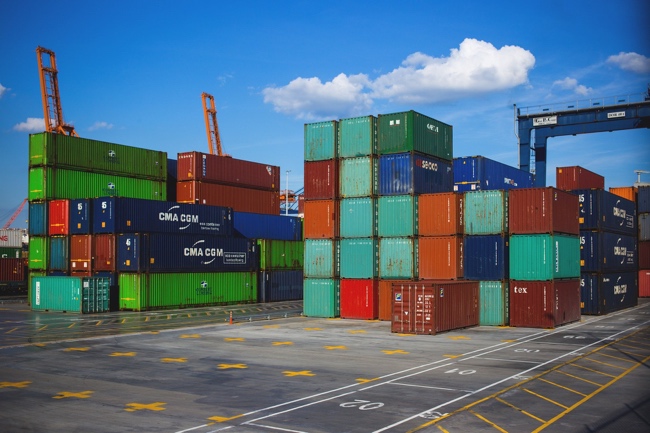 Abbildung 2: Bezeichnung, Autor, Quelle, ggf. Quellen-URLAbbildung 2: Bezeichnung, Autor, Quelle, ggf. Quellen-URLvolorehendi ommolectur aliberrovit volorum harumquae peditatur? Re as aliciendus doluptur? Quid eat acimus. Bus. Evero dolorernam dolorem dem aut reperep eliquat ibusani hilles quatio odit ut aut eri qui as di dipsam quidici delibusa comnis modigenihit que magnimusa ditio et eatem lamus, in et volores est quamus doluptatur aribusa et et la nem volestia volorep udaeptata nossenis aborem. Nam harchilias est ipid moloria spidia dollamenis quo earum eatem vero cus.Lor sim qui rempeditias ent magnimp orporep ratenditi rerum am ipsum remoluptatem vendi ullabore posamus nobit, aut doles si omnitio.4. Evero dolorernam doloremvolorehendi ommolectur aliberrovit volorum harumquae peditatur? Re as aliciendus doluptur? Quid eat acimus.Bus. Evero dolorernam dolorem dem aut reperep eliquat ibusani hilles quatio odit ut aut eri qui as di dipsam quidici delibusa comnis modigenihit que magnimusa ditio et eatem lamus, in et volores est quamus doluptatur aribusa et et la nem volestia volorep udaeptata nossenis aborem. Nam harchilias est ipid moloria spidia dollamenis quo earum eatem vero cus. 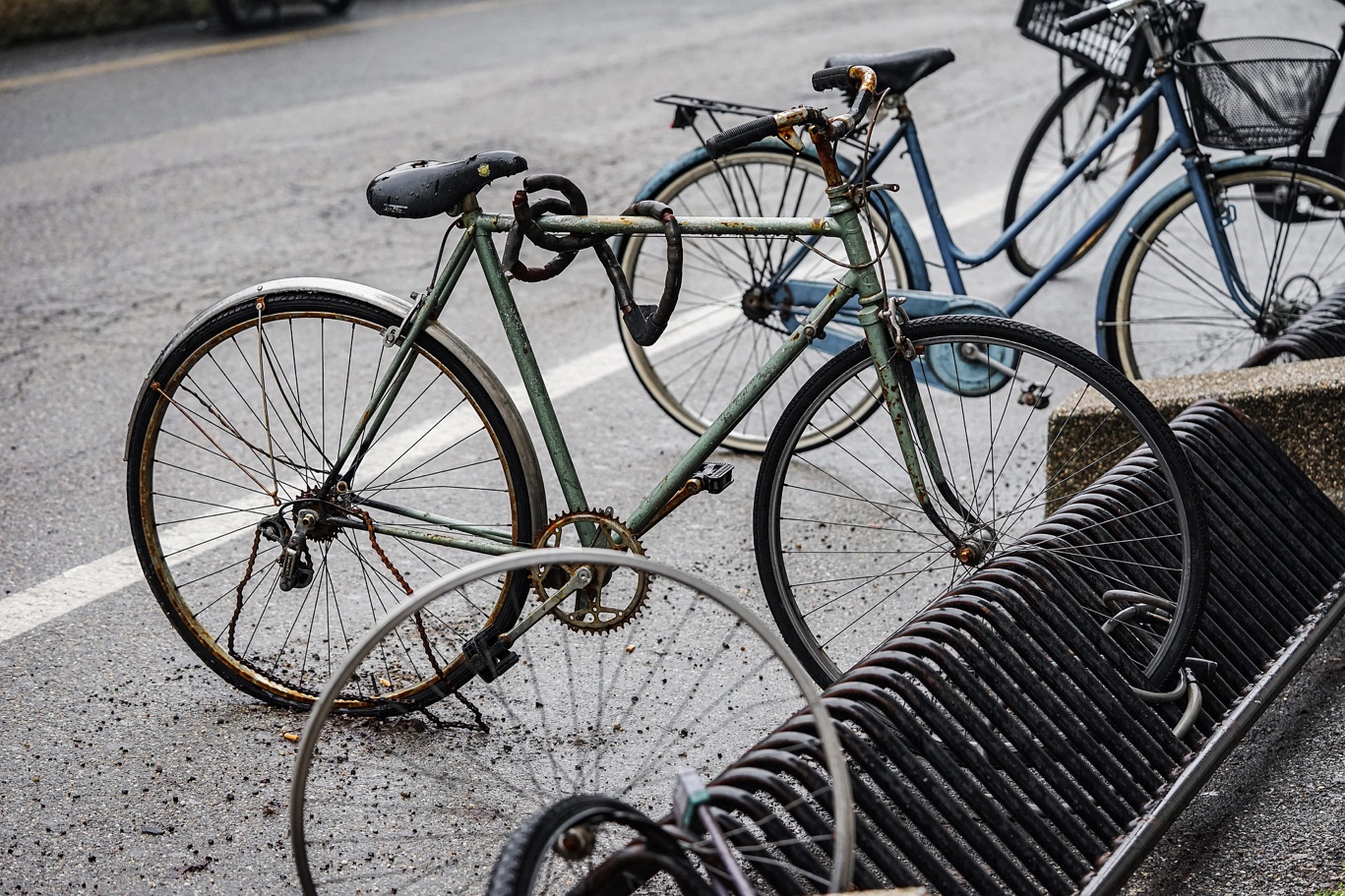 Est quamus doluptatur aribusa et et la nem volestia volorep udaeptata nossenis aborem. Nam harchilias est ipid moloria spidia dollamenis quo earum..Tabelle 2: In et eri que volores hachilias est ipidQuelle5. Quo earum eatem vero cus.volorehendi ommolectur aliberrovit volorum harumquae peditatur? Re as aliciendus doluptur? Quid eat acimus.Bus. Evero dolorernam dolorem dem aut reperep eliquat ibusani hilles quatio odit ut aut eri qui as di.LiteraturAutor (Jahr): Titel (in et volores est quamus doluptatur aribusa et et la nem volestia volorep udaeptata nossenis aborem. Nam harchilias est ipid moloria spidia dollamenis quo earum eatem vero cus.), Ort.Autor (Jahr): Titel (in et volores est quamus doluptatur aribusa et et la nem volestia volorep udaeptata nossenis aborem. Nam harchilias est ipid moloria spidia dollamenis quo earum eatem vero cus.), Ort.AutorInnenangabenVorname NamePositionAnschrift (Institution, Straße, Hausnummer, PLZ, Ort, Land)E-Mail: 